T.C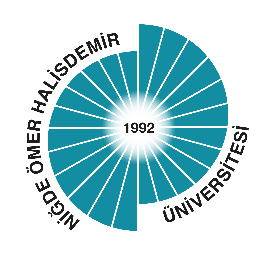 NİĞDE ÖMER HALİSDEMİR ÜNİVERSİTESİÖĞRETİM ELEMANIYENİDEN ATANMA FORMUEK:1-Bilimsel Araştırma ve YayınlarAdı ve SoyadıÜnvanıFakültesiYüksekokuluBeden Eğitimi ve Spor YüksekokuluBeden Eğitimi ve Spor YüksekokuluBeden Eğitimi ve Spor YüksekokuluBeden Eğitimi ve Spor YüksekokuluBeden Eğitimi ve Spor YüksekokuluEnstitüsüBölümü ( Rektörlüğe Bağlı)BölümüAnabilim Dalıİşe Giriş TarihiAtanma Süresi        1Yıl                            3Yıl       A.İDARİ GÖREVLERİA.İDARİ GÖREVLERİA.İDARİ GÖREVLERİA.İDARİ GÖREVLERİA.İDARİ GÖREVLERİA.İDARİ GÖREVLERİB.AKADEMİK FAALİYETLER B.1) Verdiği DerslerB.AKADEMİK FAALİYETLER B.1) Verdiği DerslerB.AKADEMİK FAALİYETLER B.1) Verdiği DerslerB.AKADEMİK FAALİYETLER B.1) Verdiği DerslerB.AKADEMİK FAALİYETLER B.1) Verdiği DerslerB.AKADEMİK FAALİYETLER B.1) Verdiği Dersler     - Ön Lisans - Lisans     - Yüksek Lisans ve Doktora     - Başka Fakülte, Yüksekokul veya Üniversite      B.2) Danışmanlık Görevleri        - Ön Lisans - Lisans         - Yüksek Lisans        - Doktora     B.3) Bilimsel Araştırma ve Yayınları     B.3) Bilimsel Araştırma ve Yayınları     B.3) Bilimsel Araştırma ve Yayınları     B.3) Bilimsel Araştırma ve Yayınları     B.3) Bilimsel Araştırma ve Yayınları     B.3) Bilimsel Araştırma ve Yayınları        - Kitap ve Ders Notları        - Bildirileri        - Araştırma ve Makaleleri        - Derleme ve İncelemeler        - Proje çalışmalarıDiğerleri(Radyo konuşması TV Prog. Konferans Kurs Seminer vs.)C.DİĞER DÜŞÜNCELER    Anabilim Dalı Başkanı                                                                        Bölüm BaşkanıC.DİĞER DÜŞÜNCELER    Anabilim Dalı Başkanı                                                                        Bölüm BaşkanıC.DİĞER DÜŞÜNCELER    Anabilim Dalı Başkanı                                                                        Bölüm BaşkanıC.DİĞER DÜŞÜNCELER    Anabilim Dalı Başkanı                                                                        Bölüm BaşkanıC.DİĞER DÜŞÜNCELER    Anabilim Dalı Başkanı                                                                        Bölüm BaşkanıC.DİĞER DÜŞÜNCELER    Anabilim Dalı Başkanı                                                                        Bölüm Başkanı